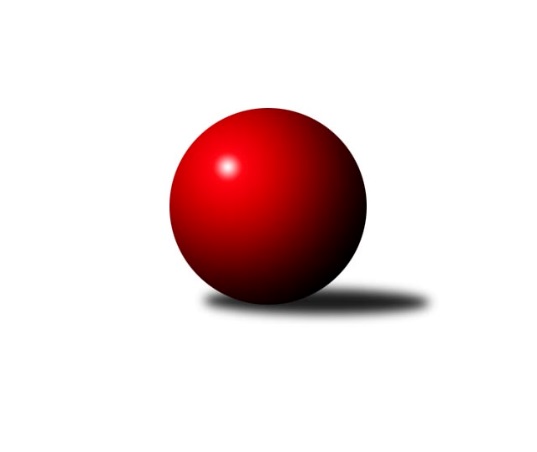 Č.11Ročník 2017/2018	9.12.2017Nejlepšího výkonu v tomto kole: 3458 dosáhlo družstvo: TJ Dobřany B3.KLM A 2017/2018Výsledky 11. kolaSouhrnný přehled výsledků:TJ Kovohutě Příbram 	- KK Konstruktiva Praha 	8:0	3326:3006	19.0:5.0	2.12.TJ Dobřany B	- TJ Teplice Letná	8:0	3458:3294	19.0:5.0	2.12.SKK Podbořany 	- Kuželky Aš	2:6	3189:3281	10.5:13.5	2.12.TJ VTŽ Chomutov	- TJ Elektrárny Kadaň	2:6	3164:3201	12.0:12.0	2.12.TJ Lomnice	- TJ Blatná	6:2	3163:3134	14.0:10.0	2.12.TJ Lokomotiva Ústí n. L.	- SK Škoda VS Plzeň 	6:2	3386:3272	11.0:13.0	2.12.TJ Blatná	- KK Konstruktiva Praha 	4:4	3188:3140	12.0:12.0	9.12.Tabulka družstev:	1.	Kuželky Aš	11	7	2	2	55.5 : 32.5 	151.5 : 112.5 	 3201	16	2.	TJ Dobřany B	11	8	0	3	52.5 : 35.5 	149.5 : 114.5 	 3225	16	3.	TJ Lomnice	11	7	0	4	51.0 : 37.0 	138.5 : 125.5 	 3177	14	4.	TJ Kovohutě Příbram	11	6	0	5	50.5 : 37.5 	143.0 : 121.0 	 3202	12	5.	TJ Elektrárny Kadaň	11	5	2	4	47.0 : 41.0 	132.5 : 131.5 	 3236	12	6.	TJ Teplice Letná	11	6	0	5	44.5 : 43.5 	131.5 : 132.5 	 3203	12	7.	TJ VTŽ Chomutov	11	5	1	5	44.0 : 44.0 	141.5 : 122.5 	 3245	11	8.	TJ Lokomotiva Ústí n. L.	11	5	0	6	40.0 : 48.0 	113.5 : 150.5 	 3157	10	9.	TJ Blatná	11	4	1	6	41.5 : 46.5 	124.0 : 140.0 	 3192	9	10.	SK Škoda VS Plzeň	11	4	0	7	37.5 : 50.5 	127.5 : 136.5 	 3209	8	11.	SKK Podbořany	11	3	0	8	33.0 : 55.0 	120.0 : 144.0 	 3175	6	12.	KK Konstruktiva Praha	11	2	2	7	31.0 : 57.0 	111.0 : 153.0 	 3108	6Podrobné výsledky kola:	 TJ Kovohutě Příbram 	3326	8:0	3006	KK Konstruktiva Praha 	David Hošek	145 	 160 	 132 	139	576 	 4:0 	 487 	 111	123 	 128	125	Pavel Vymazal	Luboš Řezáč	152 	 122 	 160 	127	561 	 2:2 	 534 	 124	136 	 143	131	Jakub Wrzecionko	Tomáš Číž	134 	 133 	 133 	134	534 	 4:0 	 466 	 95	123 	 129	119	Tibor Machala	Jaroslav Roj	138 	 130 	 143 	145	556 	 3:1 	 530 	 125	136 	 137	132	Pavel Plachý	Oldřich Hendl 	138 	 126 	 129 	130	523 	 3:1 	 469 	 107	131 	 115	116	Jaroslav Borkovec	Josef Hůda	148 	 120 	 147 	161	576 	 3:1 	 520 	 124	132 	 145	119	Jaroslav Pleticha st.rozhodčí: Nejlepšího výkonu v tomto utkání: 576 kuželek dosáhli: David Hošek, Josef Hůda	 TJ Dobřany B	3458	8:0	3294	TJ Teplice Letná	Martin Provazník	157 	 138 	 138 	146	579 	 3:1 	 540 	 130	139 	 137	134	Lukáš Hanzlík	Roman Lipchavský	156 	 165 	 138 	148	607 	 4:0 	 567 	 155	136 	 134	142	Jan Filip	Michal Šneberger	143 	 137 	 148 	147	575 	 3:1 	 549 	 133	129 	 155	132	Milan Hnilica	Milan Vrabec	148 	 151 	 126 	146	571 	 4:0 	 541 	 145	142 	 124	130	Jan Hybš	Roman Pivoňka	139 	 142 	 135 	141	557 	 3:1 	 537 	 143	128 	 132	134	Alexandr Trpišovský	Jan Koubský	160 	 144 	 144 	121	569 	 2:2 	 560 	 148	145 	 131	136	Josef Jiřínskýrozhodčí: Nejlepší výkon utkání: 607 - Roman Lipchavský	 SKK Podbořany 	3189	2:6	3281	Kuželky Aš	Jaroslav Wágner	161 	 132 	 131 	128	552 	 3:1 	 526 	 128	147 	 127	124	Jaroslav ml. Bulant	Jiří Gramskopf *1	123 	 119 	 128 	128	498 	 0:4 	 544 	 144	125 	 140	135	Martin Hurta	Vladislav Krusman	137 	 132 	 107 	140	516 	 2:2 	 541 	 128	133 	 144	136	Jaroslav Bulant	Pavel Stupka	138 	 127 	 141 	137	543 	 0.5:3.5 	 574 	 154	131 	 141	148	Martin Vrbata	Petr Richtarech	126 	 128 	 113 	134	501 	 1:3 	 533 	 129	129 	 147	128	Ota Maršát st.	Vladimír Šána	145 	 145 	 148 	141	579 	 4:0 	 563 	 139	140 	 146	138	Tomáš Viczmandirozhodčí: střídání: *1 od 61. hodu Jiří KartusNejlepší výkon utkání: 579 - Vladimír Šána	 TJ VTŽ Chomutov	3164	2:6	3201	TJ Elektrárny Kadaň	Zbyněk Vytiska	126 	 147 	 114 	148	535 	 2:2 	 546 	 143	127 	 130	146	Jan Hák	Stanislav ml. Šmíd ml.	129 	 133 	 123 	128	513 	 1:3 	 538 	 138	128 	 125	147	Daniel Lukáš	Stanislav Rada	133 	 129 	 132 	139	533 	 3:1 	 490 	 112	117 	 139	122	Michal Hrdina	Ondřej Šmíd	132 	 150 	 121 	126	529 	 2:2 	 540 	 131	132 	 143	134	Jaroslav Lefner	Přemysl Vytiska	112 	 119 	 128 	133	492 	 1:3 	 560 	 154	141 	 139	126	Karel Bučko	Luboš Havel	138 	 133 	 141 	150	562 	 3:1 	 527 	 117	141 	 138	131	Marcel Lukášrozhodčí: Nejlepší výkon utkání: 562 - Luboš Havel	 TJ Lomnice	3163	6:2	3134	TJ Blatná	Josef Veverka	136 	 128 	 129 	135	528 	 2:2 	 515 	 129	139 	 108	139	Dan Lexa	Miroslav Bubla	131 	 132 	 139 	128	530 	 3:1 	 517 	 122	128 	 128	139	Jiří Vaňata	Hubert Guba	145 	 132 	 113 	133	523 	 1:3 	 548 	 159	140 	 128	121	Jiří Vokurka	Štěpán Diosegi	142 	 114 	 127 	122	505 	 3:1 	 497 	 128	113 	 124	132	Vít Kobliha	Jiří Guba	110 	 125 	 137 	141	513 	 1:3 	 568 	 141	137 	 155	135	Evžen Cígl	Bohumil Maněna	140 	 140 	 153 	131	564 	 4:0 	 489 	 117	125 	 130	117	Stanislav Knížerozhodčí: Nejlepší výkon utkání: 568 - Evžen Cígl	 TJ Lokomotiva Ústí n. L.	3386	6:2	3272	SK Škoda VS Plzeň 	Radek Jalovecký	148 	 132 	 126 	125	531 	 1:3 	 580 	 143	153 	 142	142	Michal Müller	Martin Zahálka st.	141 	 134 	 158 	156	589 	 2:2 	 554 	 156	159 	 122	117	Jakub Solfronk	Eugen Škurla	157 	 125 	 128 	148	558 	 2:2 	 532 	 144	127 	 138	123	Zdeněk Weigl	Miroslav Wedlich	147 	 146 	 127 	160	580 	 4:0 	 484 	 117	114 	 124	129	Karel Majner	Milan Grejtovský *1	130 	 133 	 125 	138	526 	 0:4 	 568 	 141	135 	 141	151	Petr Svoboda	Tomáš Vrána	140 	 140 	 167 	155	602 	 2:2 	 554 	 143	154 	 140	117	Milan Vicherrozhodčí: střídání: *1 od 93. hodu Josef MálekNejlepší výkon utkání: 602 - Tomáš Vrána	 TJ Blatná	3188	4:4	3140	KK Konstruktiva Praha 	Dan Lexa	118 	 132 	 124 	123	497 	 1:3 	 546 	 152	136 	 121	137	Pavel Vymazal	Jiří Vaňata	134 	 136 	 120 	120	510 	 0:4 	 567 	 138	147 	 132	150	Tibor Machala	Jan Kobliha	139 	 137 	 115 	117	508 	 2:2 	 521 	 125	125 	 146	125	Jaroslav Pleticha st.	Jiří Vokurka	142 	 157 	 112 	148	559 	 3:1 	 500 	 122	126 	 122	130	Pavel Plachý	Evžen Cígl	158 	 163 	 146 	140	607 	 4:0 	 488 	 110	123 	 131	124	Jaroslav Borkovec	Stanislav Kníže	129 	 129 	 119 	130	507 	 2:2 	 518 	 138	126 	 127	127	Jakub Wrzecionkorozhodčí: Nejlepší výkon utkání: 607 - Evžen CíglPořadí jednotlivců:	jméno hráče	družstvo	celkem	plné	dorážka	chyby	poměr kuž.	Maximum	1.	Vladimír Šána 	SKK Podbořany 	565.57	378.2	187.4	3.7	6/6	(624)	2.	David Hošek 	TJ Kovohutě Příbram 	559.96	373.1	186.8	2.4	5/5	(592)	3.	Evžen Cígl 	TJ Blatná	559.23	364.1	195.2	3.0	6/6	(607)	4.	Stanislav ml. Šmíd  ml.	TJ VTŽ Chomutov	558.92	361.6	197.4	2.5	6/6	(616)	5.	Pavel Říhánek 	SK Škoda VS Plzeň 	557.81	372.3	185.6	4.0	4/6	(591)	6.	Jaroslav Roj 	TJ Kovohutě Příbram 	557.75	364.8	193.0	1.4	5/5	(586)	7.	Jan Koubský 	TJ Dobřany B	557.54	369.9	187.6	6.0	7/7	(603)	8.	Luboš Havel 	TJ VTŽ Chomutov	556.78	370.1	186.7	2.1	6/6	(584)	9.	Tomáš Vrána 	TJ Lokomotiva Ústí n. L.	556.74	369.4	187.4	3.1	7/7	(602)	10.	Martin Vrbata 	Kuželky Aš	555.61	358.7	196.9	1.9	6/6	(586)	11.	Michal Šneberger 	TJ Dobřany B	551.80	372.6	179.2	5.7	7/7	(619)	12.	Přemysl Vytiska 	TJ VTŽ Chomutov	549.56	367.4	182.1	6.5	6/6	(584)	13.	Karel Bučko 	TJ Elektrárny Kadaň	548.92	363.8	185.2	2.8	6/6	(574)	14.	Jiří Vokurka 	TJ Blatná	546.69	369.4	177.3	4.6	6/6	(567)	15.	Jan Hák 	TJ Elektrárny Kadaň	546.06	365.9	180.2	6.0	6/6	(597)	16.	Petr Svoboda 	SK Škoda VS Plzeň 	544.97	363.7	181.3	5.4	6/6	(568)	17.	Alexandr Trpišovský 	TJ Teplice Letná	543.56	364.3	179.3	3.5	6/6	(591)	18.	Roman Pivoňka 	TJ Dobřany B	542.75	372.2	170.6	5.5	7/7	(570)	19.	Michal Hrdina 	TJ Elektrárny Kadaň	542.43	366.5	175.9	5.5	6/6	(577)	20.	Pavel Vymazal 	KK Konstruktiva Praha 	542.00	357.8	184.2	4.5	7/7	(584)	21.	Jaroslav Bulant 	Kuželky Aš	541.36	362.7	178.7	3.5	5/6	(585)	22.	Jaroslav ml. Bulant 	Kuželky Aš	541.17	364.8	176.3	5.5	4/6	(598)	23.	Marcel Lukáš 	TJ Elektrárny Kadaň	540.50	364.5	176.0	3.8	6/6	(602)	24.	Bohumil Maněna 	TJ Lomnice	540.00	369.7	170.3	5.7	6/7	(568)	25.	Stanislav Rada 	TJ VTŽ Chomutov	538.61	371.1	167.5	7.7	6/6	(574)	26.	Jan Hybš 	TJ Teplice Letná	538.08	362.9	175.2	5.0	6/6	(579)	27.	Štěpán Diosegi 	TJ Lomnice	537.86	358.9	179.0	4.9	7/7	(587)	28.	Jaroslav Lefner 	TJ Elektrárny Kadaň	537.54	349.9	187.6	5.8	6/6	(580)	29.	Milan Vrabec 	TJ Dobřany B	537.19	356.6	180.6	5.9	7/7	(571)	30.	Jan Kobliha 	TJ Blatná	536.75	354.3	182.4	4.5	4/6	(565)	31.	Josef Hůda 	TJ Kovohutě Příbram 	536.60	363.4	173.2	4.5	5/5	(576)	32.	Luboš Řezáč 	TJ Kovohutě Příbram 	536.25	357.0	179.3	4.5	4/5	(561)	33.	Jakub Solfronk 	SK Škoda VS Plzeň 	536.17	366.6	169.6	6.9	6/6	(574)	34.	Milan Vicher 	SK Škoda VS Plzeň 	535.96	358.6	177.3	5.0	5/6	(579)	35.	Milan Grejtovský 	TJ Lokomotiva Ústí n. L.	535.93	354.9	181.0	4.3	7/7	(607)	36.	Lukáš Hanzlík 	TJ Teplice Letná	535.31	361.8	173.5	4.9	6/6	(574)	37.	Martin Hurta 	Kuželky Aš	534.11	357.7	176.4	4.1	6/6	(572)	38.	Milan Findejs 	SK Škoda VS Plzeň 	533.88	370.8	163.1	6.1	4/6	(578)	39.	Pavel Stupka 	SKK Podbořany 	533.80	362.0	171.8	9.1	6/6	(590)	40.	Petr Sachunský 	SK Škoda VS Plzeň 	533.40	372.4	161.0	6.4	5/6	(560)	41.	Ondřej Šmíd 	TJ VTŽ Chomutov	533.28	362.7	170.6	6.8	6/6	(559)	42.	Petr Richtarech 	SKK Podbořany 	533.25	358.5	174.7	5.9	6/6	(584)	43.	Ota Maršát  st.	Kuželky Aš	533.19	369.3	163.9	4.7	4/6	(577)	44.	Martin Zahálka  st.	TJ Lokomotiva Ústí n. L.	532.24	365.0	167.2	7.2	5/7	(603)	45.	Miroslav Bubla 	TJ Lomnice	532.07	355.7	176.4	3.4	6/7	(567)	46.	Jan Filip 	TJ Teplice Letná	532.06	363.3	168.7	5.8	6/6	(567)	47.	Josef Veverka 	TJ Lomnice	531.18	363.8	167.4	5.6	7/7	(582)	48.	Jaroslav Wágner 	SKK Podbořany 	530.92	356.0	174.9	6.5	6/6	(562)	49.	Jiří Vaňata 	TJ Blatná	530.35	354.5	175.9	5.5	5/6	(577)	50.	Oldřich Hendl  	TJ Kovohutě Příbram 	529.20	353.8	175.4	5.0	5/5	(568)	51.	Stanislav Kníže 	TJ Blatná	529.19	363.2	166.0	5.8	6/6	(573)	52.	Jiří Guba 	TJ Lomnice	528.83	359.7	169.1	6.0	7/7	(548)	53.	David Bouša 	TJ Teplice Letná	527.44	355.2	172.2	7.0	5/6	(564)	54.	Daniel Lukáš 	TJ Elektrárny Kadaň	527.04	348.6	178.4	4.7	5/6	(562)	55.	Dominik Novotný 	TJ Dobřany B	526.79	360.7	166.1	7.5	6/7	(603)	56.	Radek Jalovecký 	TJ Lokomotiva Ústí n. L.	525.94	359.7	166.3	4.8	7/7	(649)	57.	Tomáš Viczmandi 	Kuželky Aš	522.83	362.8	160.0	7.3	6/6	(563)	58.	Josef Jiřínský 	TJ Teplice Letná	522.50	357.5	165.0	6.0	4/6	(560)	59.	Tomáš Číž 	TJ Kovohutě Příbram 	518.70	352.8	165.9	7.3	4/5	(572)	60.	Pavel Plachý 	KK Konstruktiva Praha 	518.14	355.6	162.5	6.6	7/7	(539)	61.	Dan Lexa 	TJ Blatná	516.46	352.0	164.5	8.7	4/6	(541)	62.	Vladislav Krusman 	SKK Podbořany 	516.29	351.9	164.4	8.5	6/6	(553)	63.	Miroslav Wedlich 	TJ Lokomotiva Ústí n. L.	514.23	351.4	162.8	5.9	7/7	(585)	64.	Jiří Gramskopf 	SKK Podbořany 	513.00	361.2	151.8	11.1	5/6	(545)	65.	Tibor Machala 	KK Konstruktiva Praha 	510.88	340.6	170.3	7.5	6/7	(567)	66.	Hubert Guba 	TJ Lomnice	509.43	349.6	159.9	6.5	7/7	(524)	67.	Zbyněk Vytiska 	TJ VTŽ Chomutov	507.58	351.5	156.1	7.0	6/6	(535)	68.	Jaroslav Pleticha  st.	KK Konstruktiva Praha 	506.43	347.3	159.2	7.5	7/7	(558)	69.	Jaroslav Borkovec 	KK Konstruktiva Praha 	503.89	349.7	154.2	8.4	7/7	(546)	70.	Vít Kobliha 	TJ Blatná	494.10	347.8	146.3	11.6	5/6	(522)		Michal Müller 	SK Škoda VS Plzeň 	580.00	380.0	200.0	2.0	1/6	(580)		Josef st. Fišer 	TJ Dobřany B	570.00	379.0	191.0	4.0	1/7	(570)		Jan Barchánek 	KK Konstruktiva Praha 	549.00	371.0	178.0	5.0	1/7	(549)		Eugen Škurla 	TJ Lokomotiva Ústí n. L.	548.00	366.3	181.7	9.0	3/7	(558)		Martin Vít 	SK Škoda VS Plzeň 	546.50	364.5	182.0	4.0	2/6	(547)		Jaroslav ml. Pleticha  ml.	KK Konstruktiva Praha 	544.50	362.0	182.5	5.0	2/7	(553)		Lukáš Pavel 	TJ Blatná	536.00	359.0	177.0	4.0	1/6	(536)		Ladislav Filek 	SK Škoda VS Plzeň 	534.40	365.4	169.0	6.4	1/6	(596)		Zdeněk Ausbuher 	SKK Podbořany 	533.00	369.0	164.0	8.0	1/6	(533)		Josef Krotký 	TJ Lomnice	528.67	361.0	167.7	3.3	3/7	(538)		Martin Provazník 	TJ Dobřany B	528.50	353.3	175.3	2.6	4/7	(579)		Luděk Gühl 	TJ Teplice Letná	528.25	361.8	166.5	6.3	2/6	(555)		Milan Hnilica 	TJ Teplice Letná	526.50	361.5	165.0	8.5	2/6	(549)		Jakub Wrzecionko 	KK Konstruktiva Praha 	526.00	360.5	165.5	7.0	2/7	(534)		Pavel Kohlíček 	KK Konstruktiva Praha 	522.31	362.6	159.8	9.0	4/7	(548)		Milan Bek 	TJ Dobřany B	522.00	366.0	156.0	14.0	1/7	(522)		Jan Ambra 	TJ Elektrárny Kadaň	521.50	360.0	161.5	3.5	1/6	(538)		Karel Koubek 	TJ Blatná	520.00	364.0	156.0	13.0	1/6	(520)		Václav Pilař 	Kuželky Aš	517.33	351.2	166.2	4.7	3/6	(547)		Roman Lipchavský 	TJ Dobřany B	511.90	360.6	151.4	8.4	4/7	(607)		Ladislav st. Filek 	SK Škoda VS Plzeň 	511.67	346.7	165.0	8.0	1/6	(544)		Jaroslav Solín 	Kuželky Aš	505.50	353.0	152.5	9.5	2/6	(515)		Zdeněk Weigl 	SK Škoda VS Plzeň 	498.50	356.0	142.5	11.0	2/6	(532)		Tomáš Čecháček 	TJ Teplice Letná	498.00	353.3	144.7	10.0	1/6	(523)		Josef Málek 	TJ Lokomotiva Ústí n. L.	496.00	335.0	161.0	4.0	1/7	(496)		Jiří Šípek 	TJ Lokomotiva Ústí n. L.	495.25	337.7	157.6	7.1	4/7	(560)		Zbyněk Lébl 	KK Konstruktiva Praha 	494.00	335.0	159.0	10.0	1/7	(494)		Martin Čistý 	TJ Kovohutě Příbram 	489.75	332.1	157.6	6.6	2/5	(534)		Lukáš Jaroš 	SK Škoda VS Plzeň 	487.00	333.0	154.0	10.5	2/6	(492)		Václav Šefl 	TJ Kovohutě Příbram 	485.50	338.5	147.0	13.0	1/5	(512)		Karel Majner 	SK Škoda VS Plzeň 	484.00	354.0	130.0	13.0	1/6	(484)		Jiří Kartus 	SKK Podbořany 	462.00	335.0	127.0	8.0	1/6	(462)		Kamil Srkal 	SKK Podbořany 	453.00	324.0	129.0	12.0	1/6	(453)Sportovně technické informace:Starty náhradníků:registrační číslo	jméno a příjmení 	datum startu 	družstvo	číslo startu4270	Radek Jalovecký	02.12.2017	TJ Lokomotiva Ústí n. L.	11x10587	Milan Vrabec	02.12.2017	TJ Dobřany B	9x20186	Roman Lipchavský	02.12.2017	TJ Dobřany B	9x5196	Roman Pivoňka	02.12.2017	TJ Dobřany B	10x20173	Martin Provazník	02.12.2017	TJ Dobřany B	5x16241	Jan Koubský	02.12.2017	TJ Dobřany B	11x19625	Jan Kobliha	09.12.2017	TJ Blatná	9x22198	Michal Šneberger	02.12.2017	TJ Dobřany B	11x
Hráči dopsaní na soupisku:registrační číslo	jméno a příjmení 	datum startu 	družstvo	Program dalšího kola:12.1.2018	pá	18:00	KK Konstruktiva Praha  - TJ Blatná	13.1.2018	so	10:00	TJ Lomnice - TJ Elektrárny Kadaň	13.1.2018	so	10:00	TJ VTŽ Chomutov - SK Škoda VS Plzeň 	13.1.2018	so	10:00	SKK Podbořany  - TJ Teplice Letná	13.1.2018	so	10:00	TJ Dobřany B - TJ Kovohutě Příbram 	13.1.2018	so	14:00	TJ Lokomotiva Ústí n. L. - Kuželky Aš	Nejlepší šestka kola - absolutněNejlepší šestka kola - absolutněNejlepší šestka kola - absolutněNejlepší šestka kola - absolutněNejlepší šestka kola - dle průměru kuželenNejlepší šestka kola - dle průměru kuželenNejlepší šestka kola - dle průměru kuželenNejlepší šestka kola - dle průměru kuželenNejlepší šestka kola - dle průměru kuželenPočetJménoNázev týmuVýkonPočetJménoNázev týmuPrůměr (%)Výkon1xRoman LipchavskýTJ Dobřany B6073xEvžen CíglBlatná110.135683xTomáš VránaÚstí n/L.6023xDavid HošekPříbram1105763xMartin Zahálka st.Ústí n/L.5891xJosef HůdaPříbram1105764xMiroslav WedlichÚstí n/L.5805xVladimír ŠánaPodbořany109.825791xMichal MüllerŠkoda Plzeň5803xBohumil ManěnaLomnice109.355644xVladimír ŠánaPodbořany5793xMartin VrbataAš108.87574